               Weekly Review # 27		 		Name:____________Block:____________1. Put in order from least to greatest. 2. What is the area of the shape below?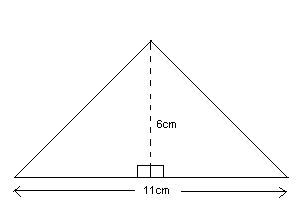 3. Solve for y.       3y≥2404. Solve for y, then draw a number line and graph your answer.12y<365. Which property states that the order of the number can change as long as the operation stays the same?CommutativeAssociativeDistributiveIdentity 6. What is the volume of a rectangular prism with the following dimensions?Length: 11 inchesWidth: 4.5 inchesHeight: 2 inches7. Estimate. HINT: Round the smaller number first then find a division fact. 8. If a cook uses 15 cups of flour for 3 batches of cookies, how many cups does he use per batch?9. Combine like terms:-3+4y-3x+17-y-6x10. The Tough Mudder is 10 miles long with obstacles. If it takes Jack 4 minutes to run 0.5 miles and each obstacle takes 3 minutes, how long will it take him to run the Tough Mudder?